25° Encuentro Nacional de Cursillo®Universidad de Villanova, Villanova, PAPreguntas Frecuentes¿Se puede pagar al registración en pagos?No, el pago total necesita acompañar la matrícula para el Encuentro Nacional.¿Cómo me registro para asistir al Encuentro?Puede registrarse en-línea en https://www.natl-cursillo.org/espanol/encuentro/o baje el formulario de matrícula y envíelo con el pago completo al Centro Nacional de Cursillo®, P.O. Box 799, Jarrell,  TX 76537.  También puede enviar el formulario vía fax al 512-746-2030, o vía e-mail a: nationalcursillo.center@verizon.net.  Favor de usar un formulario de matrícula separado para cada persona.Hay un cargo no-reembolsable de $40.00 por cancelaciones hechas hasta el 31 de mayo, 2015.  No se reembolsará dinero después del 31 de mayo, 2015 – ¡Sin excepciones!  El Centro Nacional de Cursillo® es responsable del pago a la Universidad de Villanova aunque usted cancele.¿Cómo puedo hacer el pago de la matrícula para el Encuentro?Puede hacerlo solamente con las tarjetas de crédito Visa o MasterCard o con cheque personal.  Favor de hacer el cheque pagadero al Centro Nacional de Cursillo®, P.O. Box 799, Jarrell, TX 76537.  Los Directores Laicos pueden usar los vales recibidos por la Campaña de los $3/Año para pagar el costo de la matricula.¿Necesito ropa de cama, sábanas, etc.?La Universidad proveerá ropa de cama, toalla y almohada.	¿Cuál es la hora de salida?Los Cursillistas deberán salir para las 10:00am el domingo, 26 de julio, 2015.¿A que aeropuerto debo llegar?La Universidad de Villanova esta a 25 minutos de Philadelphia International Airport (PHL).  Transportación de cortesía estará disponible del y al Aeropuerto Internacional de Philadelphia el jueves 23 y el domingo 26 de Julio 2015.¿Qué incluye la cuota de la matrícula?La matrícula incluye tres noches de hospedaje, la cena del jueves, 3 comidas el viernes y el sábado, y el desayuno del domingo en la mañana. NOTA: Los participantes son responsables del almuerzo el jueves.  El almuerzo no está incluido en la Matrícula.¿Dónde puedo conseguir un mapa del campus y direcciones para llegar manejando a Universidad de Villanova?Visite: http://www1.villanova.edu/villanova/services/conferenceservices/directions.html¿Cuál es la capacidad de alojamiento para el Encuentro?750 personas.  Dos personas por habitación.¿Dónde puedo enviar Palanca para el Encuentro?Enviar Palanca al email  annbatiste@hotmail.com  ¿Cuál es la fecha del Encuentro?Jueves, 23 de julio – domingo, 26 de julio, 2015¿Donde se llevará a cabo el Encuentro?Universidad de Villanova, 800 Lancaster Avenue, Villanova, PA 19085.  ¿Cuál es el costo de la Matrícula?$325.00 por persona si se matrícula antes de 15 de junio, 2015.La matrícula aumenta a $400.00 por persona el 16 de junio, 2015No podemos garantizar alojamiento después del 30 de junio, 2015.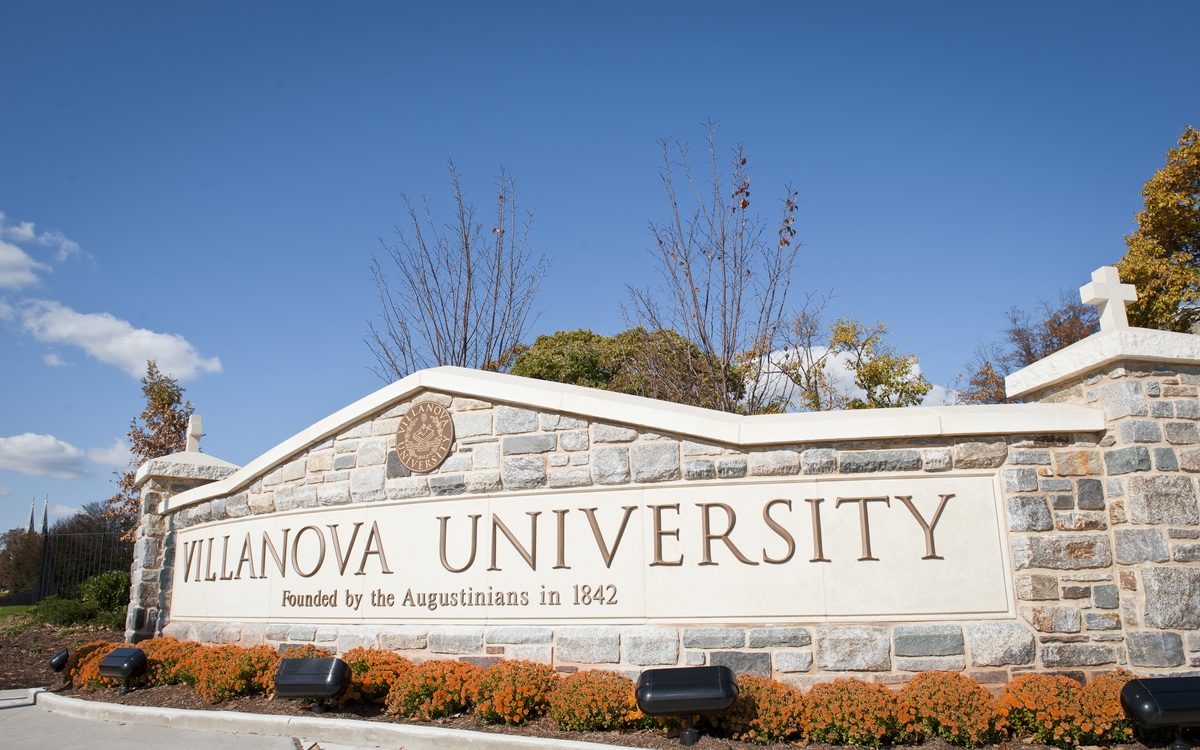 ¿Cuál es la hora de ingreso?La hora de ingreso es de 2:00pm a 8:00pm el jueves 23.¿A qué hora dará comienzo el Encuentro?La cena se servirá de 5:00pm a 7:00pm La apertura del 25°  Encuentro Nacional comenzara a las 7:30 p.m. en el Cuarto Villanova – Connelly Center.